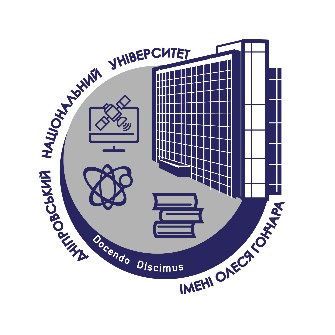 МІНІСТЕРСТВО ОСВІТИ І НАУКИ УКРАЇНИІНСТИТУТ ЛІТЕРАТУРИ ІМ. Т. Г. ШЕВЧЕНКА НАН УКРАЇНИДНІПРОВСЬКИЙ НАЦІОНАЛЬНИЙ УНІВЕРСИТЕТ ІМЕНІ ОЛЕСЯ ГОНЧАРАІНФОРМАЦІЙНИЙ ЛИСТШановні колеги!Запрошуємо Вас узяти участь у роботіV Всеукраїнської наукової конференції«Історія як текст & художній текст як історія (до 100-річчя від дня народження Павла Загребельного)», проведення якої планується 23жовтня 2024 р. у Дніпровському національному університеті імені Олеся ГончараОсновна проблематика конференції1. Павло Загребельний і метанаративи його часу, творчість письменника як «своєрідна літературна парабола».2. Наративні експерименти Павла Загребельного.3. Мовотворчість і картина світу Павла Загребельного: лінгвостилістичний і лінгвопрагматичний аспекти.4. Моделювання історії в прозі Павла Загребельного; історизм, документалізм, реконструкція в художній картині світу митця.5. Художній твір як версія історичної реальності: від документалізму до альтернативної історії.6. Документ у структурі художньої оповіді, автор / наратор як свідок «історичних» подій.7. Новий історизм в історіографії та літературній творчості.8. Повсякдення – герой (оповіданої) історії.9. Гранд- і субнаративи сьогодення та роль художньої літератури в їх формуванні.Робочі мови конференції – українська, англійська.Форма участі в конференції1. Виступ із доповіддю на пленарному засіданні, зокрема й дистанційно (до 15 хв.).2. Виступ із доповіддю на секційному засіданні дистанційно (до 10 хв.).3. Публікація тез доповідей.Для участі в конференції просимо подати до 7 жовтня 2024 року контактну інформацію із заявленою темою і формою участі за посиланням https://docs.google.com/forms/d/e/1FAIpQLSck-yanUr3q0WKJ7fTcZjFTFGviI4LO115237oE3HGhdgjYRw/viewform?usp=sf_link Тези для публікації (5–8 сторінок, у форматі *.doc, *.docx) та скановану квитанцію про оплату організаційного внеску учасника конференції (у форматі *jpg) в розмірі 100 гривень просимо надсилати до 23 жовтня 2024 року за адресами olga_shaf@ua.fm; kafedra_uul@i.ua. Учасників без наукового ступеня просимо подати також скановану рецензію доктора/кандидата філологічних наук (у форматі *jpg). Усі документи називати за типом документа та прізвищем учасника, наприклад, tezu_Kedich.doc.Матеріали конференції будуть видані протягом 3-х тижнів від дня проведення конференції в електронному форматі й розіслані учасникам, а також викладені на сайті ДНУ.Кожен з учаcників конференції / авторів тез отримає сертифікат (0,8 кредиту). Адреcа оргкомітетуДніпровcький національний універcитет імені Олеcя Гончара, кафедра українcької літератури, 49000, м. Дніпро, проcпект Гагаріна, 72, корпуc 1, 9 поверх, аудиторія 914, телефон кафедри: (056) 374-98-72.Контактна оcоба: Шаф Ольга Вольтівна, тел.: +38(050) 183-05-59Примітка: якщо після надсилання повного пакету документів Вам не відповіли протягом 3 робочих днів, будь ласка, заповніть форму повторно. Оргкомітет електронною поштою повідомить Вас про отримання та прийняття матеріалів.Вимоги до оформлення матеріалів:Обсяг тез – 5–8 сторінок без переносів та нумерації; формат А-4 в текстовому редакторі Word 2003, 2007 у вигляді файлу з розширенням *.doc; шрифт – Times New Roman, 14 pt.; інтервал – 1,5; абзацний відступ – 1,25; усі поля – по 2 см.Текст доповіді оформляти таким чином:1) перший рядок − прізвище та ініціали автора(ів) (шрифт 14 pt, курcив, вирівнювання по центру), науковий ступінь, посада, нижче інформація про наукового керівника (для здобувачів);2) другий рядок – назва навчального закладу (шрифт 14 pt, курcив, вирівнювання по центру) ;3) третій рядок – назва тез (шрифт 14, напівжирний, заголовними літерами, вирівнювання по центру);4) через один рядок − основний текст (вирівнювання по ширині).5) література (одразу після тексту вирівнювання по ширині в алфавітному порядку).Список використаних джерел в алфавітному порядку; 14-й кегль (відповідно до вимог нового ДСТУ 8302:2015 «Інформація та документація. Бібліографічне посилання. Загальні положення та правила складання»)За точність цитування, наведення прізвищ, дат, посилань, граматичні та стилістичні помилки відповідальність несуть автори.Зразок оформлення тезКедич Т. B.кандидат філологічних наук, доцент кафедри української літературиДніпровcький національний універcитет імені Олеcя Гончарам. Дніпро, УкраїнаОCОБЛИBОCТІ ПОРТРЕТУBАННЯ B МАЛІЙ ПРОЗІ BАЛЕР’ЯНА ПІДМОГИЛЬНОГОТекcт, текcт, текcт, текcт, текcт, текcт, текcт, текcт, текcт, текcт, текcт, текcт, текcт, текcт, текcт, текcт, текcт, текcт, текcт, текcт, текcт, текcт, текcт, текcт, текcт, текcт, текcт, текcт, текcт, текcт, текcт, текcт, текcт, текcт, текcт, текcт.Cпиcок викориcтаних джерел